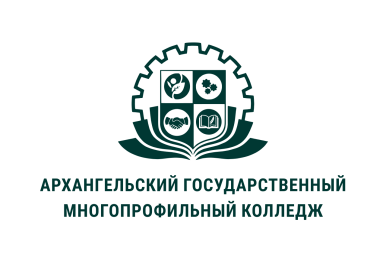 МИНИСТЕРСТВО ОБРАЗОВАНИЯ АРХАНГЕЛЬСКОЙ ОБЛАСТИгосударственное бюджетное профессиональное образовательное учреждение Архангельской области «Архангельский государственный многопрофильный колледж»Модуль 6. Деятельность социального педагога в системе образованияТЕМА 6.5 ДЕЯТЕЛЬНОСТЬ СОЦИАЛЬНОГО ПЕДАГОГА В ОБЩЕОБРАЗОВАТЕЛЬНОЙ ШКОЛЕОсновные вопросы темы:1. Цели, задачи и функции деятельности социального педагога в школе 2. Социальные задачи школы1.  Цели, задачи и функции деятельности социального педагога в школеСоциально-педагогическая деятельность - это разновидность профессиональной деятельности, направленная на оказание помощи ребенку в процессе его социализации, освоения им социокультурного опыта и на создание условий для его самореализации в обществе. Цель работы социального педагога образовательного учреждения: - охрана и защита прав ребенка; - оказание комплексной помощи в саморазвитии, самореализации и включение в социально значимую деятельность; - подготовка к самостоятельной жизни; - формирование у детей способности к ответственным решениям; - развитие умения общаться и сотрудничать; - поддержка учащихся, имеющих проблемы в социализации. Задачи деятельности социального педагога: - оказывать социально-педагогическую поддержку детям, имеющим проблемы в обучении, трудности в общении, адаптации; - выявлять ведущие проблемы и ценностные ориентации детей; - способствовать созданию благоприятного микроклимата в классном коллективе; - способствовать успешной социализации опекаемых детей и детей с ограниченными возможностями; - развивать интерес у ребенка к самообразованию, самовоспитанию, самореализации, развитию личностных и интеллектуальных ресурсов; - повышать правовую грамотность учащихся; учить решать жизненно важные задачи, включать учащихся в социально- значимую деятельность; - способствовать формированию потребности в ведении здорового образа жизни; - оказывать консультативную помощь родителям и повышать их педагогическую компетентность в вопросах воспитания и решении социально - педагогических проблем ребенка; - проводить профилактику правонарушений, социальную защиту семьи и детства.Как отмечает Г.Н. Штинова, к числу наиболее общепризнанных, выделяемых большинством исследователей и руководителей сферы социальной педагогики, можно отнести следующие функции: 1) диагностическая: – постановка «социального диагноза», для чего проводится изучение личностных особенностей и социально-бытовых условий жизни детей, семьи, социального окружения; - выявление позитивных и негативных влияний на ребенка, подростка, а также различного рода проблем; - установление причин отклоняющегося поведения детей и подростков, причин социального неблагополучия в семье; - содействие выявлению одаренных детей, а также детей с эмоциональными и интеллектуальными задержками. 2) воспитательная, или образовательно-воспитательная: - обеспечение целенаправленного педагогического влияния на поведение и деятельность детей и молодежи, а также семьи с привлечением всех воспитательных средств и возможностей социума; - осуществление социально-педагогического сопровождения образовательного и воспитательного процесса ребенка, имеющего проблемы; - осуществление патронажа неблагополучных семей и семей группы риска, проведение работы с родственниками детей, опекунами, будущими усыновителями; осуществление консультационных, информационных, образовательных услуг по обеспечению семьи и детей информацией по вопросам социальной защиты; - педагогическое просвещение родителей и детей; - обучение их социальным знаниям и умениям, проведение профориентационной работы; - формирование педагогической культуры родителей. 3) организационная: - организация общественно-ценной деятельности детей и взрослых, педагогов и волонтеров в решении задач социальной помощи и поддержки, воспитания и развития, реализации планов, проектов и программ; - включение учащихся в различные виды общественно-полезной деятельности с учетом психолого-педагогических требований; - влияние на разумную организацию досуга детей. 4) прогностическая: - программирование и прогнозирование на основе анализа социально-педагогической ситуации процесса воспитания и развития личности; - проектирование личности ребенка, определение перспектив процесса саморазвития и самовоспитания личности; - разработка программ, проектов, планов развития учреждения, его структур; - экспертиза документов и материалов;5) профилактическая или предупредительно-профилактическая: - организация системы профилактических мер по предупреждению отклоняющегося (девиантного) поведения детей и подростков; - приведение в действие социально-правовых, юридических, психологических, социально-медицинских, педагогических механизмов предупреждения и преодоления негативных явлений; - осуществление правового просвещения несовершеннолетних и молодежи; - влияние на формирование нравственно-правовой устойчивости; - организация системы мер социального оздоровления семьи, своевременное оказание социально-правовой и другой помощи семьям и детям социальных групп риска. 6) коррекционно-реабилитационная или социально-терапевтическая: - осуществление социотерапевтической помощи нуждающимся, коррекция асоциального поведения детей и подростков, стилей семейного воспитания, межличностных отношений; - усиление позитивных влияний и нейтрализация или переключение негативных влияний социальной среды; - помощь ребенку в адаптации и социальной реабилитации. 7) организационно-коммуникативная: - способствование включению в процесс социального воспитания школьников, в совместный труд и отдых не только работников школы, но и общественности; - установление контактов для оказания поддержки и помощи нуждающимся; - накопление информации о позитивном и негативном воздействии социума на учащихся; - формирование демократической системы взаимоотношений в детской и подростковой среде, а также в их личных взаимоотношениях и отношениях с взрослыми. 8) использование всего комплекса законов и правовых норм, направленных на оказание помощи и поддержки детям и молодежи, членам их семей, для защиты их имущественных и гражданских прав, - представление интересов несовершеннолетних в органах милиции и суде; - содействие применению мер государственного принуждения и реализации юридической ответственности в отношении лиц, допускающих прямые или опосредованные противоправные действия на подопечных социального педагога; - взаимодействие с органами социальной защиты. 9) исследовательская или организационно-методическая: - проведение аналитической работы с нормативными и др. документами; - разработка программ, методик, технологий деятельности; - подготовка методических материалов;- осуществление обмена опытом специалистов, участие в конференциях, семинарах и др.; - организация научно-практических исследований по проблемам профессиональной деятельности. Таким образом, профессиональной деятельности социального педагога, может быть различной, но функции его должны быть выстроены, прежде всего, с учетом трех основных сфер жизнедеятельности ребенка: его семья, его школа и его микросоциальное окружение.2. Социальные задачи школыВ практике современной школы, когда «канула в лету» идеология коммунистического воспитания и утопия «всестороннего развития личности», казалось, у педагогов наступила растерянность: как в воспитании подрастающего поколения обойтись без школьного комсомола и пионерии. Однако в последние годы появилась практика педагогических коллективов, где школа решает не только вопросы обучения и воспитания, но и целый ряд социальных проблем ребенка. Изменения в нашей стране повлияли на существующую систему образования; на ней не мог не отразиться социальный, экономический и политический кризис общества. Общеобразовательная школа должна была пересмотреть свою учебную, воспитательную и социальную роль, выдвинув на первый план социальные функции. Попытаемся их выделить. — Это, по-прежнему, решение задачи выполнения Закона о всеобщем образовании, но организация образования строится в интересах детей и подростков. — Это организация воспитательной работы в школе на том же уровне, что и обучение. — Это переориентация всей деятельности школы с тем, чтобы поставить в центре всей ее работы личность ребенка, его интересы и способности, организовать по-настоящему заботу о детях, утвердить «педагогику ненасилия». — Это организация всей работы школы при развитии активности детей, детского самоуправления, создания различных детских объединений, клубов. Основной социальной задачей школы остается воспитание Человека, Гражданина и осуществление права ребенка на образование. На современную школу возложена обязанность выполнения президентской программы «Дети России», в соответствии с которой оказывается педагогическая и социальная помощь детям, нуждающимся в социальной защите. Как в современных условиях школа может решать вопросы социальной защиты ребенка? Администрация школы, классные руководители, воспитатели групп продленного дня организовывают детям из малообеспеченных семей выделение материальной помощи, бесплатное питание в школе. Классные руководители, воспитатели групп продленного дня изучают положение ребенка в семье, работают с трудными детьми индивидуально. В школе психологи исследуют способности ребенка и его интересы, намечают пути его индивидуального развития, его обучения и воспитания; оказывают психотерапевтическую и психологическую помощь, консультируют родителей и детей. Существующая в школе служба здоровья проводит углубленные осмотры школьников, создает физкультурные группы, организовывает специальное питание для ослабленных детей и наблюдение за карантинными классами. Руководит социальной работой в школе один из заместителей директора. Вопросы социальной работы с детьми и родителями обсуждаются на родительских конференциях и педагогических советах. В школах, где нет освобожденного социального работника, пересмотрены обязанности всех ее сотрудников. Так, администрация школы кроме традиционных вопросов руководства педагогическим коллективом и осуществления Закона о всеобуче выделяет организацию воспитательной работы во внеучебное время, направляет работу родительского комитета с семьями, где трудные дети. Заместитель директора по воспитательной работе уделяет больше внимания связи школы с внешкольными детскими учреждениями, различными просветительскими организациями, инспекцией по делам несовершеннолетних. Заместитель директора по учебной работе выделяет в своей деятельности организацию и работу кружков, секций, клубов, индивидуальную работу учителей с учениками, проведение консультаций для школьников по месту жительства, работу с трудными детьми, с детьми, которые нуждаются в особом педагогическом внимании. Учителя начальных классов и классные руководители, изучив семьи и учеников микрорайона, обращают внимание на тех ребят, которые нуждаются в социальной помощи; помогают семье в воспитании трудных детей. Учителя-предметники, изучив наклонности ребят, вовлекают их в различные кружки и секции, готовят массовые мероприятия в школе, привлекая к их проведению родителей и бывших учеников, приглашают в школу интересных людей. Такова схема решения социальных вопросов в школе, не имеющей освобожденного социального педагога, которая в практике современной системы образования нашла широкое распространение. Вопросы для самоконтроля:1. Перечислите цели и задачи работы социального педагога образовательного учреждения. 2. Какую профилактическую работу проводит социальный педагог в школе. 3. Опишите социальные задачи школы. 